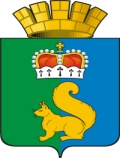 ПОСТАНОВЛЕНИЕАДМИНИСТРАЦИИ ГАРИНСКОГО ГОРОДСКОГО ОКРУГА           Руководствуясь требованиями статьи 6, статьи 19 и статьи 30 Федерального закона от 21 декабря 1994 № 69 ФЗ «О пожарной безопасности», постановлением Правительства Свердловской области от 28.02.2005г № 139-ПП «О Свердловской областной подсистеме единой государственной системы предупреждения и ликвидации чрезвычайных ситуаций», руководствуясь  Уставом Гаринского городского округа ПОСТАНОВЛЯЮ:1. Ввести с 30.08.2022 по 04.09.2022 года особый противопожарный режим на территории Гаринского городского округа для предотвращения возникновения лесных пожаров и ликвидации угрозы населенным пунктам, расположенным на территории Гаринского городского округа от пожаров.2. Запретить отжиг травы и стерни на территориях, прилегающих                        к землям лесного фонда и потенциально- опасных объектов.3. Ограничить въезд транспортных средств и посещение гражданами лесной зоны.4. Уточнить планы привлечения сил и средств, порядок взаимодействия  между заинтересованными ведомствами на тушения лесных и торфяных пожаров.5.  Организовать работу патрульных   групп    для    проведения профилактических рейдов  и оперативной проверки термических точек, обнаруженных средствами космического мониторинга, а также оперативного выявления виновных лиц в возникновении пожаров.6. Организовать контроль устойчивого функционирования систем оповещения населения в случае возникновения угрозы чрезвычайной ситуации и перехода возможных пожаров на территории населенных пунктов.7. Администрации Гаринского городского округа :1) в случае необходимости  привлекать на договорной основе инженерную, автомобильную технику и водный транспорт для перевозок и выполнения работ, связанных с предотвращением возникновения чрезвычайных ситуаций природного и техногенного характера.2) для заправки привлекаемой инженерной и автомобильной техники  иметь постоянный запас горюче- смазочных материалов.3) обеспечить проведение мероприятий по жизнеобеспечению населения Гаринского городского округа в случае воздействия факторов лесных пожаров на населенные пункты.4) установить места для забора воды привлекаемыми подразделениями для локализации и ликвидации лесных пожаров.5)принять дополнительные меры, препятствующих строительству на территории, прилегающей к лесу, различных сооружений и подсобных строений, а также складирования горючих материалов, мусора, отходов древесных, строительных и других горючих материалов8. Руководителям предприятий и организаций всех форм собственности на территории Гаринского городского округа в период действия особого противопожарного режима  выполнять в установленные сроки все решения оперативного штаба по стабилизации обстановки с лесными пожарами на территории Гаринского городского округа.9.  Настоящее постановление опубликовать (обнародовать)         10. Контроль за исполнением настоящего постановления оставляю                       за собой.29.08.2022 №333333  п.г.т. Гари  п.г.т. ГариО введении на территории Гаринского городского округа особого противопожарного режима О введении на территории Гаринского городского округа особого противопожарного режима О введении на территории Гаринского городского округа особого противопожарного режима О введении на территории Гаринского городского округа особого противопожарного режима О введении на территории Гаринского городского округа особого противопожарного режима Глава Гаринского городского округа                                               С.Е. Величко